NameClassDateThink About a Plan2-7Solving Proportions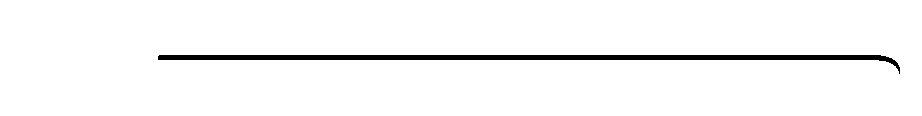 Video Downloads A particular computer takes 15 min to download a 45-min TV show. How long will it take the computer to download a 2-hour movie?Understanding the ProblemPlanning the SolutionGetting an Answer5. Solve the proportion you wrote in Step 4 to find how long it will take the computer to download the movie.Prentice Hall Algebra 1 • Teaching ResourcesCopyright © by Pearson Education, Inc., or its affiliates. All Rights Reserved.621.What facts do you know about the situation?2.Are the units given in such a way that the numerators and the denominators of the proportion have the same units? If so, what are the units? If not, which units need to be converted?3.If unit conversions are necessary, use conversion factors to convert the units. Show your work.4.Write a proportion that can be used to determine the length of time necessary for the computer to download the movie.